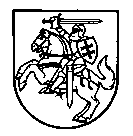 VIEŠŲJŲ PIRKIMŲ TARNYBOSDIREKTORIUSĮSAKYMASDĖL TECHNINĖS KLAIDOS ATITAISYMO VIEŠŲJŲ PIRKIMŲ TARNYBOS DIREKTORIAUS 2017 M. BIRŽELIO 28 D. ĮSAKYME NR. 1S-95 „DĖL KAINODAROS TAISYKLIŲ NUSTATYMO METODIKOS PATVIRTINIMO“2017 m. birželio 29 d. Nr. 1S-104 Vilnius1.  A t i t a i s a u  techninę klaidą Kainodaros taisyklių nustatymo metodikos, patvirtintos Viešųjų pirkimų tarnybos direktoriaus 2017 m. birželio 28 d. įsakymu Nr. 1S-95 „Dėl Kainodaros taisyklių nustatymo metodikos patvirtinimo“, 12 punkte ir šį punktą išdėstau taip:„12. Fiksuotas įkainis su peržiūra gali būti nustatomas esant Metodikos 10 punkte nurodytoms sąlygoms bei siekiant lankstesnio sutarties vykdymo (ypač ilgesnės trukmės sutartims). Tais atvejais, kai paslaugų sutarties trukmė kartu su numatytu sutarties pratęsimu yra ilgesnė nei 3 metai, pirkimo vykdytojas privalo numatyti fiksuotą įkainį su peržiūra arba kitą kainos apskaičiavimo būdą, kartu pirkimo dokumentuose ir sutartyje numatant peržiūros sąlygas pagal Metodikos 23.1 papunktį.“2.  N u s t a t a u,  kad šis įsakymas įsigalioja 2017 m. liepos 1 d. Direktorė 	Diana Vilytė